Additional file 1Table 1A: Variable selection in Helsinki Birth Cohort Study1934-1944 (✓ included, ✗ excluded).All regression analyses are unadjusted. Table 1B: Variable selection in Northern Finland Birth Cohort 1966 (✓ included, ✗ excluded).All regression analyses are unadjusted. Table 1C: Variable selection in Northern Finland Birth Cohort 1986 (✓ included, ✗ excluded).All regression analyses are unadjusted.Table 2. Social disadvantage variables with their original categorizations and coding used within confirmatory factor analysis in early life in Helsinki Birth Cohort Study1934-1944 (HBCS 1934-1944), Northern Finland Birth Cohort 1966 (NFBC1966), and Northern Finland Birth Cohort Study 1986 (NFBC1986) and at age of 44-years in HBCS1934-1944 and 46-years in NFBC1966. Text1. Genotype quality controlfor NFBC1966 and more detailed information concerning calculation of polygenic risk score for body mass index (BMI).NFBC1966 genotype quality controlGenotyping of the NFBC1966 participants was carried out at the Broad Institute using the Illumina Infinium 370cnvDuo array and the Beadstudio calling algorithm, as described previously by Sabattiet al.(1). Individuals were excluded due to call rate < 95%, unspecified sex, sample duplication/contamination, sex mismatch, relatedness (identity by descent [IBD]), outlying heterozygosity or withdrawal of consent, giving a sample size of 5400. Population stratification was assessed by multidimensional scaling analysis (MDS) and compared with Hapmap phase 3 reference populations; no individuals of non-European ancestry were detected. Copy number variations (CNVs) and single nucleotide polymorphisms (SNPs) with call rate < 95% (for markers with minor allele frequency [MAF] > 5%), CNVs and SNPs with call rate < 99% (for markers with MAF <5%), lack of Hardy-Weinberg equilibrium (HWE) (P< 1.0 x 10-4) or MAF < 1% were excluded. Array genotypes were harmonised and imputed to the Haplotype Reference Consortium (HRC) imputation reference panel (2) via the Michigan imputation server (3). We excluded imputed SNPs due to minor allele count (MAC) < 5, imputation quality score (r2) < 0.3 or evidence for Hardy-Weinberg disequilibrium (P< 1e-6); we included only autosomal SNPs and used hard called genotypes (as output by the minimac3 software package (3)) in subsequent analyses.For calculating for polygenic risk score for BMI BOLT-LMM-model was used.The BOLT-LMM model is similar to the best linear unbiased predictor (BLUP) model, in which SNPs are fitted as random effects in order to account for linkage disequilibrium (correlation between SNPs). Whereas the BLUP model assumes that SNP effects are normally distributed, BOLT-LMM specifies a mixture of Gaussians prior on SNP effects, which accounts for larger-effect SNPs and may yield a PRS which explains a greater proportion of phenotypic variance (4). We estimated BOLT-LMM SNP effects in the UK Biobank (UKB), a prospective cohort of 502,628 volunteers recruited across the UK at age 40–69 years through United Kingdom National Health Service registers (5,6).Participants attended dedicated assessment centres across the UK between 2006 and 2010, during which weight and height were measured by trained study personnel.  We included 457,822 individuals with genotype and BMI data available and self-reported white ethnicity (UKB field ID f.21000.0.0), and fitted the model using 672,345 genotyped autosomal SNPs with MAF > 0.01% and missingness < 10%. We treated the BMI phenotype (f.21001.0.0) similarly to recent genome-wide association studies (4,7): we calculated residuals for BMI regressed on age (f.21003.0.0), age squared, study centre (f.54.0.0) and genotype batch (f.22000.0.0) for men and women separately, which we subsequently normalised using an inverse-normal transformation. We included 20 ancestry informative principal components (PCs) as fixed effects when fitting the BOLT-LMM Bayesian BLUP model, calculated using the “--pca approx” command in plink 2.0 (8) with the same set of SNPs used for fitting the model as described above.1.Sabatti C, Hartikainen A-L, Pouta A, Ripatti S, Brodsky J, Jones CG, et al. Genome-wide association analysis of metabolic traits in a birth cohort from a founder population. Nature genetics. 2009;41(1):35-46.2.McCarthy S, Das S, Kretzschmar W, Delaneau O, Wood AR, Teumer A, et al. A reference panel of 64,976 haplotypes for genotype imputation. Nature genetics. 2016;48(10):1279.3.Das S, Forer L, Schönherr S, Sidore C, Locke AE, Kwong A, et al. Next-generation genotype imputation service and methods. Nature genetics. 2016;48(10):1284.4. Loh P-R, Kichaev G, Gazal S, Schoech AP, Price AL. Mixed-model association for biobankscaledatasets. Nature genetics. 2018;50:906-908.5. Bycroft C, Freeman C, Petkova D, Band G, Elliott LT, Sharp K, Motyer A, Vukcevic D,Delaneau O, O'Connell J, et al. Genome-wide genetic data on~ 500,000 UK Biobank participants.BioRxiv. 2017:166298. doi: https://doi.org/10.1101/1662986. Sudlow C, Gallacher J, Allen N, Beral V, Burton P, Danesh J, Downey P, Elliot P, Green J,Landray M et al. UK Biobank: An Open Access Resource for Identifying the Causes of a WideRange of Complex Diseases of Middle and Old Age. PLoS Med 2015;12.7. Locke AE, Kahali B, Berndt SI, Justice AE, Pers TH, Day FR, Powell C, Vedantam S,Buchkovich ML, Yang J, et al. Genetic studies of body mass index yield new insights for obesitybiology. Nature. 2015;518:197-206.8. Chang CC, Chow CC, Tellier LC, Vattikuti S, Purcell SM, Lee JJ. Second-generation PLINK: rising to the challenge of larger and richer datasets. Gigascience 2015;4:7.Table 3.  Association of early social disadvantage with visceral fat area (cm2),waist circumference (cm) and body fat (%)at 46-years in Northern Finland Birth Cohort 1966 (NFBC1966).Table4. Association between early social disadvantage with visceral fat area (cm2) at age of 46-years in Northern Finland Birth Cohort 1966 (NFBC1966, n=3294). Low social disadvantage was set as a reference group. Model 1 unadjusted.Model 2 adjusted for PRS BMI and population stratification (PS).Model 3 adjusted for PRS BMI, PS and maternal BMI.Model 4 adjusted for PRS BMI, PS, maternal BMI and sex.Table5. Associations between early social disadvantage with waist circumference (cm) and body fat (%) at age of 46-years in men and in women in Northern Finland Birth Cohort 1966 (NFBC1966).Low social disadvantage was set as a reference group.Model 1 unadjusted.Model 2 adjusted for PRS BMI and population stratification (PS).Model 3 adjusted for PRS BMI, PS and maternal BMI.Table 6. Association of change in social disadvantage during the life-course with visceral fat area (cm2) at age of 46-years in Northern Finland Birth Cohort (NFBC1966, n=3293). Increased social disadvantage was set as a reference group. Model 1 unadjusted.Model 2 adjusted for PRS BMI and population stratification (PS).Model 3 adjusted for PRS BMI, PS and maternal BMI.Model 4 adjusted for PRS BMI, PS, maternal BMI and sex.Table 7. Association of change in social disadvantage during the lifecourse with waist circumference (cm) and body fat (%) at age of 46-years in men and women in Northern Finland Birth Cohort 1966 (NFBC1966). Increased social disadvantage was set as a reference group. Model 1 unadjusted.Model 2 adjusted for PRS BMI and population stratification (PS).Model 3 adjusted for PRS BMI, PS and maternal BMI.Figure 1. Directed acyclic diagram (DAG) for the tested association. We may hypothesise the association between exposure to early social disadvantage to be the result of co-existing pathways. This includes the possible interplay with the child polygenic risk score for BMI that might in part proxy some confounding effects of his/her parents’ BMI.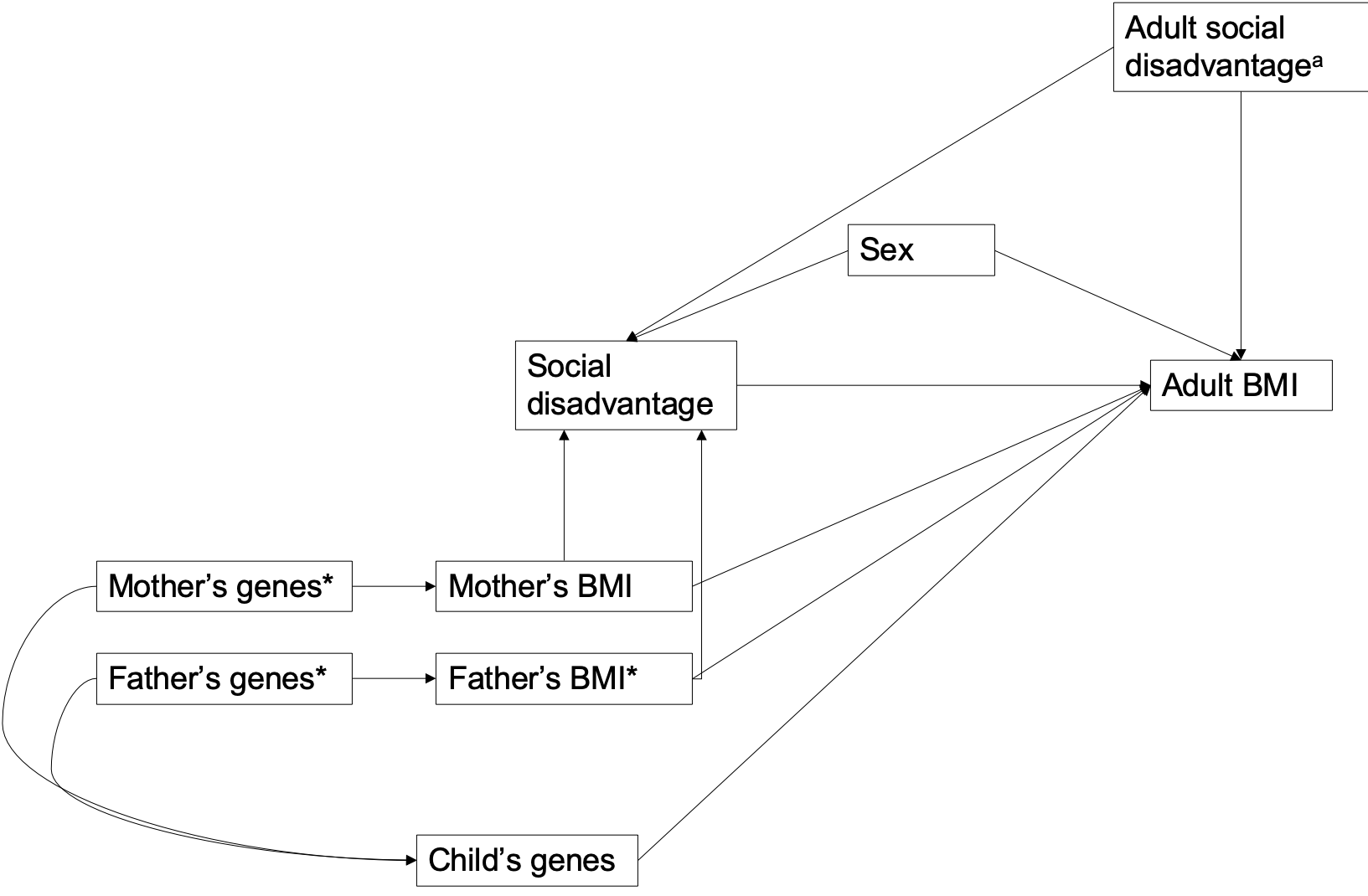 Explanatory variables at early life n=2001Explanatory variables at early life n=2001Explanatory variables at early life n=2001Explanatory variables at early life n=2001Explanatory variables at early life n=2001DescriptivesAssociation with BMI at 62 yearsAssociation with BMI at 62 yearsVariablesN (%)Estimate (Beta, 95% CI)p-valueInclusionFather'shighestachieved SES✓Professionals342 (17)Ref.Junior clericals453 (23)0.66 (0.003, 1.32)0.049Workers1192 (60)1.07 (0.51, 1.63)0.000Mother'smarital status✗Married1938 (97)Ref.Unmarried55 (3)-1.03 (-2.29, 0.22)0.107Other8 (0.4)-0.7 (-3.95, 2.56)0.674Mother'shighestachieved SES✓Professionals81 (4)Ref.Junior clerical641 (32)0.45 (-0.63, 1.53)0.417Workers1279 (64)0.99 (-0.06, 2.04)0.066Number of rooms in a household✗1 room623 (43)Ref.2 rooms606 (41)-0.22 (-0.76, 0.32)0.4323 rooms182 (12)-0.47 (-1.26, 0.33)0.2494 rooms39 (3)-1.83 (-3.39, -0.27)0.0225 rooms9 (1)0.96 (2.21, 4.14)0.5526 rooms1 (0.1)-2.86 (-12.32, 6.6)0.5538 rooms1 (0.1)-4.45 (-13.91, 5.01)0.357Size of household-dwelling units (number of persons)✗2 persons24 (2)Ref.3 persons570 (44)0.66 (-1.3, 2.62)0.5074 persons415 (32)0.83 (-1.15, 2.8)0.4125 persons185 (14)0.37 (-1.67, 2.41)0.7216 persons66 (5)1.83 (-0.41, 4.08)0.1097 persons19 (1)1.25 (-1.65, 4.14)0.3988 persons16 (1)0.34 (-2.7, 3.37)0.8299 persons3 (0.2)-0.67 (-6.43, 5.09)0.82010 persons2 (0.2)1.17 (-5.75, 8.1)0.740People per room12880.29 (0.06, 0.53)0.013✓Explanatory variables at 44 years n=2001Explanatory variables at 44 years n=2001Explanatory variables at 44 years n=2001Explanatory variables at 44 years n=2001Explanatory variables at 44 years n=2001Marital status✗Married1555 (78)Ref.Other435 (22)0.18 (-0.32, 0.68)0.474Highereducation✓University387 (31)Ref.Vocational28 (2)0.62 (-1.14, 2.38)0.490No highereducation843 (67)1.17 (0.62, 1.72)0.000Householdincome✓Rank 1 (highest)508 (26)Ref.Rank 2461 (23)0.55 (-0.04, 1.14)0.067Rank 3399 (20)1.1 (0.48, 1.71)0.000Rank 4357 (18)0.83 (0.19, 1.46)0.011Rank 5 (lowest)259 (13)0.95 (0.25, 1.65)0.008Highestachieved SES✓Highofficial618 (32)Ref.Lowofficial876 (46)0.36 (-0.12, 0.83)0.146Self-employed115 (6)1.33 (0.41, 2.26)0.005Labourers308 (16)1.4 (0.77, 2.04)0.000Size of household-dwelling units (number of persons)✗0 persons6 (0.3)Ref.1 person149 (7)-2.83 (-6.65, 0.99)0.1462 persons383 (19)-2.66 (-6.43, 1.12)0.1683 persons515 (26)-3.25 (-7.01, 0.52)0.0914 persons678 (34)-3.37 (-7.13, 0.39)0.0795 persons208 (10)-2.56 (-6.36, 1.24)0.1876 persons33 (2)-3.18 (-7.25, 0.89)0.1267 persons8 (0.4)-1.08 (-6.03, 3.87)0.6698 persons6 (0.3)-1.02 (-6.31, 4.28)0.7079 persons4 (0.2)1.76 (-4.16, 7.68)0.560Number of rooms in a household✗1 room99 (5)Ref.2 rooms326 (17)0.27 (-0.78, 1.33)0.6113 rooms540 (28)-0.18 (-1.18, 0.83)0.7324 rooms572 (29)-0.27 (-1.27, 0.73)0.5965 rooms287 (15)-0.67 (-1.74, 0.41)0.2226 rooms86 (4)-0.59 (-1.94, 0.77)0.3987 rooms26 (1)-0.5 (-2.53, 1.53)0.6298 rooms4 (0.2)1.3 (-3.4, 6)0.5889 rooms3 (0.2)2.94 (-2.45, 8.34)0.285People per room19430.48 (-0.002, 0.95)0.051✗Explanatory variables at early life n=5828Explanatory variables at early life n=5828Explanatory variables at early life n=5828Explanatory variables at early life n=5828Explanatory variables at early life n=5828Explanatory variables at early life n=5828VariablesDescriptivesDescriptivesAssociation with BMI at 46 yearsAssociation with BMI at 46 yearsInclusionN  (%)N  (%)Estimate (Beta, 95% CI)p-valueParentalmarital status✓Married5611 (97)5611 (97)Ref.Unmarried/divorced/widow188 (3)188 (3)1.01 (0.30, 1.72)0.006Maternaloccupation✓   Professional773 (14)773 (14)Ref.Skilledworkers1265 (22)1265 (22)0.38 (-0.05, 0.82)0.09Farmer/farmer’swife3240 (57)3240 (57)0.54 (0.16, 0.92)0.006Unskilledworkers445 (8)445 (8)0.91 (0.34,1.48)0.002Paternaloccupation✓   Professional1455 (26)1455 (26)Ref.Skilledworkers1846 (33)1846 (33)0.44 (0.11, 0.78)0.01Farmer1174 (21)1174 (21)0.31 (-0.06, 0.69)0.10Unskilledworkers1077 (19)1077 (19)0.68 (0.30, 1.07)0.001   No occupation36 (1)36 (1)0.64 (-0.97,2.26)0.43Materialwealth✓   Rank 0 (highest)215 (4)215 (4)Ref.   Rank 1632 (12)632 (12)0.07 (-0.69, 0.83)0.85   Rank 21065 (21)1065 (21)0.28 (-0.44, 0.99)0.45   Rank 31275 (25)1275 (25)0.56 (-0.15, 1.27)0.12   Rank 41145 (22)1145 (22)0.71 (-0.01, 1.42)0.05   Rank 5701 (14)701 (14)0.80 (0.05, 1.55)0.04   Rank 6 (lowest)149 (3)149 (3)1.24 (0.22, 2.27)0.02Maternaleducation✓Matriculation+296 (5)296 (5)Ref.Vocational1758 (31)1758 (31)0.30 (-0.30, 0.90)0.33Primaryonly3667 (64)3667 (64)0.83 (0.25, 1.41)0.01Explanatory variables at 46 years n=5828Explanatory variables at 46 years n=5828Explanatory variables at 46 years n=5828Explanatory variables at 46 years n=5828Explanatory variables at 46 years n=5828Explanatory variables at 46 years n=5828Marital status✗Married/civil part/cohabiting 4354 (79)Ref.Ref.   Single/divorced/widow1171 (21)0.20 (-0.11, 0.52)0.20 (-0.11, 0.52)0.20Basic education✓Matriculation2522 (46)Ref.Ref.   No matriculation2989 (54)1.20 (0.94, 1.45)1.20 (0.94, 1.45)<0.001Highereducation✓University1533 (29)Ref.Ref.Vocational3655 (68)1.10 (0.82, 1.40)1.10 (0.82, 1.40)<0.001   No highereducation183 (3)2.27 (1.53, 3.01)2.27 (1.53, 3.01)<0.001Occupation✓   Professional3799 (67)Ref.Ref.Manualworker/farmer1112 (20)0.94 (0.61, 1.26)0.94 (0.61, 1.26)<0.001Notcurrentlyworking768 (14)1.01 (0.63, 1.38)1.01 (0.63, 1.38)<0.001Employmenthistory✗Mostlyemployed5300 (97)Ref.Ref.Mostlyunemployed181 (3)0.33 (-0.39, 1.05)0.33 (-0.39, 1.05)0.37Employment status✓Employed4840 (88)Ref.Ref.Not in labour force389 (7)1.11 (0.61, 1.61)1.11 (0.61, 1.61)<0.001Unemployed267 (5)0.51 (-0.09, 1.11)0.51 (-0.09, 1.11)0.10Home ownership✓   Home ownership4660 (85)Ref.Ref.   No home ownership847 (15)0.82 (0.47, 1.18)0.82 (0.47, 1.18)<0.001Householdincome✗   Rank 1 (highest)584 (20)Ref.Ref.   Rank 2571 (20)0.33 (-0.19, 0.86)0.33 (-0.19, 0.86)0.22   Rank 3595 (21)0.69 (0.17, 1.21)0.69 (0.17, 1.21)0.01   Rank 4558 (19)-0.06 (-0.59, 0.47)-0.06 (-0.59, 0.47)0.82   Rank 5 (lowest)575 (20)-0.28 (-0.80, 0.25)-0.28 (-0.80, 0.25)0.30Explanatory variables at early life n = 6764Explanatory variables at early life n = 6764Explanatory variables at early life n = 6764Explanatory variables at early life n = 6764Explanatory variables at early life n = 6764VariablesDescriptivesAssociation with BMI at 16 yearsAssociation with BMI at 16 yearsInclusionN (%)Estimate (Beta, 95% CI)p-valueParentalmarital status✗Married/co-habiting6444 (95)Ref.   Single/divorced/widow306 (5)0.31 (-0.10, 0.71)0.13Maternaloccupation✓   Professional1835 (28)Ref.Skilledworkers2639 (40)0.29 (0.08, 0.49)0.007Farmer/farmer’swife334 (5)1.27 (0.86,1.68)<0.001Unskilledworkers1757 (27)0.19 (-0.04,0.42)0.11Paternaloccupation✓   Professional2219 (35)Ref.Skilledworkers3069 (48)0.31 (0.12, 0.50)0.001Farmer453 (7)0.69 (0.34, 1.04)0.001Unskilledworkers664 (10)0.16 (-0.14,0.46)0.31Materialwealth✓   Rank 0 (highest)437 (7)Ref.   Rank 12256 (37)0.02 (-0.34, 0.38)0.93   Rank 21652 (27)-0.13(-0.50, 0.24)0.50   Rank 3913 (15)-0.04 (-0.44,0.36)0.85   Rank 4469 (8)0.24 (-0.22,0.70)0.30   Rank 5172 (3)0.13 (-0.49, 0.75)0.67   Rank 683 (1)0.48(-0.34, 1.31)0.25   Rank 785 (1)0.94 (0.12,1.75)0.02   Rank 8 (lowest)52 (1)0.09 (-0.91,1.10)0.85Maternaleducation✓Matriculation +1814 (31)Ref.Vocational2688 (45)0.37 (0.16,0.58)0.005Primaryonly1439 (24)0.48 (0.24,0.73)0.001HBCSNFBC 1966NFBC 1966NFBC 1986NFBC 1986Original categorizationsCategorizations usedOriginal categorizations Categorizations used Original categorizations Categorizations used Early lifeEarly lifeEarly lifeEarly lifeEarly lifeEarly life--Parental marital statusmarriedunmarriedwidoweddivorced1. married 2. unmarried, divorced, widowed----Maternal education1.none or circulating school2.1-4 years of elementary school3. 5-8 years of elementary school or part of the secondary school4. ½ -2 years of vocational school5. more than 2 years of vocational school6. secondary school7 secondary school and more8. matriculation examination9. matriculation examination and more1. matriculation examination or more2. vocational school or secondary school and more  (at least ½ year of vocational school)3. primary only (none or  1-8 years of elementary school or part of the secondary school)Maternal education1. <6 of primary  school2. 7-8 years primary school3. 9-10 years primary school4. vocational school or college 6-12 months5. vocational school > 1year or college6. matriculation, no vocational schooling7. matriculation +college8. matriculation, university studies not finished9. university degree1. matriculation+2. vocational  3. primary only Maternal occupationHousewivesEmployersSelf-employedSenior clericalsJunior clericalsWorkersPensionersStudents8.     Others1. Professionals/Senior clericals – Employers, Self-employed, Senior clericals2. Junior clericals3. WorkersNine response categories were conducted based on the question concerning maternal occupation:no occupation (housewife)upper white collarlower white collarskilled workerunskilled workerfarmer, field area ≥8 hafarmer, field area <8 hafarmers’s wife, field area ≥8hafarmers’ wife, field area <8 ha1. professional – upper and lower white-collar2. skilled worker3. farmer/farmer’s wife/housewife4. unskilled workerTen response categories concerning maternal  occupation: 1. unskilled or apprentice2. skilled manual3.skilled non-manual4. professional5. entrepreneur6. farmer7. student8.at home9. sick pension10. unemployed  1.professional2.skilled workers3.farmer/farmer’s wife4.unskilled workersPaternal occupation based on the birth, child welfare and school records. A combined score from these was made. professionaljunior clericalsworkersSeven response categories were conducted based on the question concerning paternal occupation:no occupation upper white collarlower white collarskilled workerunskilled workerfarmer, field area ≥8 hafarmer, field area <8 ha1. professional – upper and lower white-collar2. skilled worker3. farmer4. unskilled worker5. no occupationTen response categories concerning paternal  occupation: 1. unskilled or apprentice2. skilled manual3.skilled non-manual4. professional5. entrepreneur6. farmer7. student8.at home9. sick pension10. unemployed  1.professional2.skilled workers3.farmers4.unskilled workersDoes the family have:1.an apartment or house of their own2.a carDoes the family’s dwelling have:1. electricity2. telephone3. running water4. televisionResponse options were yes or noDoes the family possess:1.an owner-occupied dwelling2.a summer cottage3. a car4.an automatic washing machine5. a telephone6.a central heating7. a flushing toilet8 a separate bath roomNumber of people per room - continuousNumber of people per roomAt the age of  41-51 years in HBCSAt the age of  41-51 years in HBCSAt the age of 46-years in NFBC1966At the age of 46-years in NFBC1966Higher education based on the registerHigher education1.university2. vocational3 no higher educationBasic education:less than 9 years of basic schoolbasic schoolmatriculation examinationFurther education:no occupational educationvocational training coursevocational schoolpost-secondary educationpolytechnic educationuniversity degreesome other education, what?education is unfinishedBasic:1. matriculation examination2. no matriculation (basic school orless)Higher:1. university degree – and unfinished education, polytechnic education2. vocational training - post-secondary education, vocational training course or vocational school3. no higher education--Occupation based on the register (highest achieves SES)OccupationHigh officialsLow OfficialsSelf-employedLabourersNine response categories were conducted based on the national register concerning occupation.farmer entrepreneursentrepreneursupper white-collarlower white collarworkersstudentspensionersunemployedothers1. professional – entrepreneurs,upper and lower white collar2. manual worker/farmer3. not currently working--Participants were asked to select an option to best describe their present employment situation (if  along with mainwork you are doing other job or you are studying mark both): permanentfull-timejobpermanent part-time job fixed-term full-time jobfixed-term part-time jobentrepreneur full-timeentrepreneur part-timestudent full-timestudent part-timeunemployed less than ½ yearsunemployed ½-1 yearunemployed over 1 yeareducation or work with labor policy supportlaid off temporarily or reduced working hoursmaternity/paternal leave, child care leaveretiredtake care of own household do else, what?1. employed – permanent, fixed-term, part-time, entrepreneur2. not in labour market – retired, student, parental leave, education or work with labor policy support3. unemployed – orother.--Household income based on the register- continuousquintiles----Do you live:in an owner-occupied flatin a rentalflatin a partially owned flatin a company-owned dwellingin a student dormsupported housing1. home ownership (in an owner-occupied flat) 2. no home ownership (in a rental flat, partially owned, company-owned, student dorm, supported housing)--Early social disadvantageEarly social disadvantageEarly social disadvantageHigh Intermediate Low n (%)n (%)n (%)1463 (25%)2900 (50%)1444 (25%)n mean (sd)n mean (sd)n mean (sd)p-valueVisceral fat area 1441 109.58 (43.04)2853105.06 (41.10)1412 100.78 (40.52)<0.001Waist    Men61597.90 (11.97)1244 97.61 (11.69)675 97.25 (12.09)0.613   Women840 88.39 (13.74)1635 87.25 (13.04)758 85.69 (12.30)0.0002Body fat   Men61023.84 (7.48)1229 23.27 (6.95)664 23.13 (7.25)0.164   Women83134.20 (8.42)1624 33.16 (8.42)748 32.12 (8.17)<0.001Visceral fat areaVisceral fat areaVisceral fat areaVisceral fat areaEarly social disadvantageEstimate (Beta, 95% CI)Estimate (Beta, 95% CI)p-valueR2Model 1Low                                              Ref.   Intermediate 6.02 (2.55, 9.48)<0.001<0.001   High 9.47 (5.39, 13.54)<0.001<0.0010.007Model 2  LowRef.Intermediate 5.42 (2.09, 8.74)0.00140.0014   High 8.47 (4.49, 12.46)<0.001<0.0010.10Model 3    LowRef.Intermediate 4.83 (1.52, 8.13)0.0040.004   High 7.31 (3.33, 11.29)<0.001<0.0010.11Model4   Low Ref.Intermediate 4.43 (1.15, 7.71)0.0080.008   High 6.54 (2.58, 10.49)<0.001<0.0010.13MenWomenWaist circumferenceWaist circumferenceWaist circumferenceWaist circumferenceWaist circumferenceWaist circumferenceEarly social adversityEstimate (Beta, 95% CI)p-valueR2Estimate (Beta, 95% CI)p-valueR2Model 1              n=1448n=1883LowRef.Ref.   Intermediate 0.92 (-0.46, 2.31)0.1901.85 (0.35, 3.57)0.016   High 0.97 (-0.72, 2.65)0.2610.0012.90 (1.17, 4.62)0.0010.006Model 2LowRef.Ref.Intermediate 0.65 (-0.69, 1.98)0.3422.01 (0.57, 3.45)0.006   High 0.91 (-0.75, 2.57)0.2820.0802.86 (1.17, 4.56)<0.0010.107Model 3LowRef.Ref.Intermediate 0.45 (-0.89, 1.78)0.5121.88 (0.44, 3.31)0.010 High 0.64 (-1.02, 2.29)0.4490.0912.49 (0.80, 4.19)0.0040.115Body fatBody fatBody fatBody fatBody fatBody fatn=1430n=1864Model 1   LowRef.Ref.   Intermediate 0.45 (-0.42, 1.31)0.3091.21 (0.25, 2.18)0.01   High 0.68 (-0.37, 1.73)0.2070.0012.07 (0.96, 3.18)<0.0010.007Model 2   LowRef.Ref.   Intermediate 0.26 (-0.59, 1.10)0.5481.31 (0.38, 2.24)0.005High 0.51 (-0.54, 1.56)0.3400.0601.99 (0.91, 3.09)<0.0010.105Model 3   LowRef.Ref.Intermediate 0.16 (-0.69, 1.00)0.7151.24 (0.31, 2.16)0.009   High 0.37 (-0.68, 1.41)0.4890.0671.81 (0.72, 2.90)<0.0010.110Visceral fat areaVisceral fat areaVisceral fat areaChange in social adversityEstimate (Beta, 95% CI)p-valueR2Model 1   IncreaseRef.   Stable0.70 (-2.60, 4.00)0.676   Reduced -2.63 (-6.50, 1.24)0.182<0.001Model 2   IncreaseRef.Stable1.04 (-2.11, 4.18)0.518   Reduced -2.43 (-6.14, 1.27)0.1980.099Model 3   IncreaseRef.Stable1.19 (-1.94, 4.31)0.456   Reduced -2.50 (-6.18, 1.18)0.1830.111Model 4IncreaseRef.  Stable-0.10 (-3.21, 3.01)0.950  Reduced-5.02 (-8.72, -1.32)0.0080.127MenWomenWaist circumferenceWaist circumferenceWaist circumferenceWaist circumferenceChange in social adversityEstimate (Beta, 95% CI)p-valueR2Estimate (Beta, 95% CI)p-valueR2n=1447n=1883Model 1    IncreaseRef.Ref.   Stable0.77 (-0.51, 2.05)0.239-1.58 (-3.05, -0.11)0.035   Reduced -0.80 (-2.50, 0.91)0.3590.002-2.87 (-4.50, -1.24)<0.0010.006Model 2   IncreaseRef.Ref.   Stable0.84 (-0.39, 2.08)0.180-1.22 (-2.62, 0.19)0.089   Reduced -0.78 (-2.42, 0.87)0.3550.083-2.51 (-4.07, -0.94)0.0020.106Model 3IncreaseStable0.85 (-0.38, 2.07)0.177-1.16 (-2.55, 0.24)0.104   Reduced -0.75 (-2.38, 0.89)0.3710.093-2.55 (-4.11, -0.99)0.0010.116Body fatBody fatBody fatBody fatn=1429n=1864Model 1   IncreaseRef.Ref.   Stable0.62 (-0.18, 1.42)0.127-0.80 (-1.75, 0.15)0.098   Reduced 0.24 (-0.82, 1.30)0.6520.002-1.43 (-2.47, -0.38)0.0070.004Model 2   IncreaseRef.Ref.   Stable0.62 (-0.16, 1.40)0.117-0.62 (-1.52, 0.29)0.183   Reduced 0.22 (-0.82, 1.25)0.6830.062-1.27 (-2.27, -0.26)0.0140.101Model 3   IncreaseRef.Ref. Stable0.63 (-0.15, 1.40)0.114-0.58 (-1.48, 0.32)0.206   Reduced 0.23 (-0.80, 1.26)0.6590.069-1.29 (-2.29, -0.29)0.0110.108